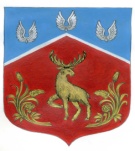 Администрация муниципального образованияГромовское сельское поселение муниципального образованияПриозерский муниципальный район  Ленинградской областиПОСТАНОВЛЕНИЕ  от 19 февраля 2020г.                     № 95Об утверждении отчета о реализации муниципальной программы «Развитие автомобильных дорог муниципального образования Громовское сельское поселение муниципального образования Приозерский муниципальный район Ленинградской области на 2019 год»В соответствии п. 5.6 «Порядка разработки, реализации и оценки эффективности муниципальных программ муниципального образования Громовское  сельское поселение муниципального образования Приозерский муниципальный район Ленинградской области, утвержденного Постановлением администрации муниципального образования Громовское сельское поселение от 03 апреля 2014 года № 83 «Об утверждении Порядка разработки, реализации и оценки эффективности муниципальных программ муниципального образования Громовское сельское поселение муниципального образования Приозерский муниципальный район Ленинградской области», администрация муниципального образования Громовское  сельское поселение ПОСТАНОВЛЯЕТ:1. Утвердить   отчет о   реализации   муниципальной    программы «Развитие автомобильных дорог муниципального образования Громовское сельское поселение муниципального образования Приозерский муниципальный район Ленинградской области на 2019 год», утвержденной постановлением администрации муниципального образования Громовское сельское поселение № 38 от  года «О внесении изменений в муниципальную  программу  «Развитие автомобильных дорог муниципального образования Громовское сельское поселение муниципального образования Приозерский муниципальный район Ленинградской области на 2019 год», согласно приложению № 1  к настоящему Постановлению.2.  Настоящее Постановление подлежит опубликованию на официальном сайте администрации муниципального образования Громовское сельское поселение муниципального образования Приозерский муниципальный район Ленинградской области.Глава администрации                                                                       А.П. КутузовМатвеева М.В.  (881379)99-470    РАЗОСЛАНО: 2-дело, сайт -1, Прокуратура – 1.Приложение №1 к постановлению администрации МО Громовское сельское поселениеот 19 февраля 2020 года    № 95 МУНИЦИПАЛЬНАЯ ПРОГРАММА«Развитие автомобильных дорог муниципального образования Громовское сельское поселение муниципального образования Приозерский муниципальный район Ленинградской области на 2019 год» Характеристика муниципального образования Громовскоесельское поселение и анализ современного состояния дорожной сети и придомовой территории	Муниципального образования Громовское сельское поселение входит в состав муниципального образования Приозерский муниципальный район Ленинградской области, граничит на севере с МО Ларионовское сельское поселение  и с МО Мельниковское сельское поселение, на востоке с Ладожским озером, на юге с МО Запорожское сельское поселение и с МО Ромашкинское сельское поселение, на юго-западе с МО Петровское сельское поселение и, на западе с МО Плодовское сельское поселение.            Наиболее актуальными проблемами дорожного хозяйства муниципального образования Громовское сельское поселение являются:	- отсутствие усовершенствованного покрытия на дорогах;	- неудовлетворительное состояние дорожных покрытий дворовых территорий.	Общая протяженность дорог МО Громовское сельское поселение составляет 139,7 км. в том числе дорог местного значения 43,2 км.	В неудовлетворительном состоянии (требующем ремонта) находится более 18 км. из них к первоначальному ремонту представлены ул.  Строителей, поселок станция Громово, ул. Сиреневая п. Громово.	Для обеспечения устойчивого экономического роста и повышения уровня жизни населения, снижения аварийности на дорогах муниципального образования необходимо совершенствование технического состояния дорог и придомовой территории.При разработке программы:	- проведен анализ современного состояния дорожной сети в муниципальном образовании Громовское сельское поселение;	- сформирован перечень дорог и придомовых территорий, намеченных к ремонту;	- определены необходимые объемы работ по улично-дорожной сети и придомовым территориям;	- составлены дефектные ведомости по дорогам и придомовой территории, намеченным к ремонту;	- определены сроки, объемы и источники финансирования мероприятий Программы.Цели и задачи Программы.Целями программы является:	- повышение эффективности и безопасности функционирования сети дорог и придомовых территорий в муниципальном образовании Громовское сельское поселение;	- обеспечение жизненно  важных социально-экономических интересов в муниципальном образовании Громовское сельское поселение;	- сохранение наиболее благоприятных условий проживания населения и обеспечение устойчивого развития сельского поселения.Основными задачами программы является:	- улучшение транспортно-эксплуатационного состояния существующей дорожной сети  в муниципальном образовании Громовское сельское поселение;	- ликвидация очагов аварийности и улучшение инженерного благоустройства дорожной сети в муниципальном образовании Громовское сельское поселение;	- приоритетное направление социально-экономического и транспортного развития муниципального образования Громовское сельское поселение.Программа включает в себя комплекс скоординированных мероприятий, необходимых для содержания и восстановления первоначальных транспортно-эксплуатационных характеристик и потребительских свойств автомобильных дорог и сооружений на них и развитие автомобильных дорог муниципального образования.	Эффективность осуществления мероприятий будет непосредственно зависеть от возможностей финансового обеспечения Программы.Основные программные мероприятия и механизм реализации Программы.Механизм реализации Программы включает в себя систему комплексных мероприятий.Реализации Программы предусматривает целевое использование средств в соответствии с поставленными задачами.Планы работ по ремонту (включая капитальный ремонт) и содержанию автомобильных дорог местного значения и сооружений на них составляются ежегодно на основании фактического состояния в пределах лимитов финансирования.  В ходе реализации Программы отдельные ее мероприятия в установленном порядке могут уточняться, а объем расходов бюджетов – корректироваться. Основными вопросами, подлежащими контролю в процессе реализации Программы, являются:- эффективное и целевое использование средств бюджета;- соблюдение законодательства Российской Федерации при проведении торгов, заключении муниципальных контактов на выполнение работ по капитальному ремонту, ремонту и содержанию автомобильных дорог местного значения  с подрядной организацией;- осуществление контроля за соблюдением требований строительных норм и правил, государственных стандартов и технических регламентов;- гарантийными обязательствами подрядных организаций по поддержанию требуемого состояния объектов. Анализ рисков реализации муниципальной программыи меры по оптимизации их негативного влиянияВ рамках реализации муниципальной программы выделяются следующие риски:-правовые риски, связанные с изменением федерального законодательства и областного законодательства;-финансовые риски;-административные риски;-целевые риски.Для минимизации воздействия указанных рисков планируется:-на этапе разработки проектов документов привлекать к обсуждению основные заинтересованные стороны, которые впоследствии должны принять участие в согласовании проектов документов;-проводить мониторинг планируемых изменений федерального законодательства и областного законодательства в сфере регулирования муниципальной программы.Финансовые риски связаны с возникновением бюджетного дефицита и вследствие этого с недостаточным уровнем финансового обеспечения, секвестированием бюджетных расходов на сферу регулирования муниципальной программы.Способами ограничения финансовых рисков являются:-ежегодное уточнение объемов финансовых средств, предусмотренных на реализацию мероприятий муниципальной программы, в зависимости от достигнутых результатов;-определение приоритетов для первоочередного финансирования;-планирование бюджетных расходов с применением методик оценки эффективности бюджетных расходов.Административные риски связаны с неэффективным управлением муниципальной программой, низкой эффективностью взаимодействия заинтересованных сторон, что может повлечь потерю управляемости, нарушение планируемых сроков реализации муниципальной программы, не достижение ее целей и задач, невыполнение плановых значений показателей, снижение эффективности использования ресурсов и качества выполнения мероприятий муниципальной программы.Основными условиями минимизации административных рисков являются:-формирование эффективной системы управления реализацией муниципальной программы;-проведение систематического мониторинга результативности реализации муниципальной программы;-повышение эффективности взаимодействия участников реализации муниципальной программы;-заключение и контроль реализации соглашений о взаимодействии с заинтересованными сторонами;-своевременная корректировка мероприятий муниципальной программы.Целевые риски реализации муниципальной программы могут быть определены как:1) снижение эффективности деятельности органов власти разных уровней, что связано с дублированием их полномочий;2) увеличение степени непрозрачности деятельности органов власти для общества. Снижение эффективности электронных сервисов взаимодействия органов власти и общества.Минимизация влияния указанной группы рисков будет достигнута путем открытости и гласности мероприятий муниципальной программы.Финансирование Программы.	Финансовое обеспечение мероприятий Программы осуществляется за счет средств  бюджета поселения.	Объем финансирования Программы  за счет  бюджета поселения носит прогнозный характер и подлежат уточнению в установленном порядке при формировании и утверждении проекта  бюджета поселения на очередной финансовый год.Оценка социально-экономической эффективности программыВ соответствии с целью и задачами Программы основной эффект от реализации ее мероприятий имеет, прежде всего социальную направленность, стимулирующую активизацию экономической деятельности:-  развитие и совершенствование автомобильных дорог, улучшение их технического состояния;- обеспечение безопасности дорожного движения.За 2019 г. планируется выполнить следующие показатели:- приведение в нормативное состояние не менее 5500 кв.м. автомобильных дорог;- увеличение объемов финансовых вложений в развитие автомобильных дорог на территории  муниципального образования Громовское сельское поселение   в расчете на одного жителя ежегодно не менее 1%;Оценка эффективности реализации Программы осуществляется по критерии финансовых вложений (Кфв) – отражает увеличение объемов финансовых вложений на содержание и ремонт автомобильных дорог на  территории муниципального образования Громовское сельское поселение  в расчете на одного жителя:О1 – фактический объем Громовское сельское поселение. финансовых вложений муниципального образования в развитие и содержание автомобильных дорог  в предыдущем году; О2 – фактический объем финансовых вложений муниципального образования  в развитие и содержание автомобильных дорог в отчетном году; Ч1 – численность  жителей муниципального образования   в предыдущем году; Ч2 – численность жителей муниципального образования в отчетном  году; К бл должен быть не менее 1%Механизм управления и контроля за реализацией Программы.	Текущее управление, реализацию Программы, а также подготовку информации и отчетов о выполнении Программы осуществляют администрация муниципального образования	Заказы на реализацию программных мероприятий размещаются на конкурсной основе с целью повышения эффективности использования финансовых ресурсов.ПРОГРАММНЫЕ МЕРОПРИЯТИЯК   МУНИЦИПАЛЬНОЙ   ПРОГРАММЕ«Развитие автомобильных дорог муниципального образования Громовское сельское поселение муниципального образования Приозерский муниципальный район Ленинградской области на 2019 год»Информацияо ходе реализации муниципальной программы «Развитие автомобильных дорог муниципального образования Громовское сельское поселение муниципального образования Приозерский муниципальный район Ленинградской области на 2019 год»Финансирование мероприятий муниципальной программыВыполнение плана мероприятийза период  2019 г. Оценка эффективности реализации Программы осуществляется по критерии финансовых вложений (Кфв) – отражает увеличение объемов финансовых вложений на содержание и ремонт автомобильных дорог на  территории муниципального образования Громовское сельское поселение  в расчете на одного жителя:О1 – фактический объем финансовых вложений муниципального образования в развитие и содержание автомобильных дорог  в предыдущем году; О2 – фактический объем финансовых вложений муниципального образования  в развитие и содержание автомобильных дорог в отчетном году; Ч1 – численность  жителей муниципального образования   в предыдущем году; Ч2 – численность жителей муниципального образования в отчетном  году; Вывод: эффективность реализации муниципальной программы «Развитие автомобильных дорог муниципального образования Громовское сельское поселение муниципального образования Приозерский муниципальный район Ленинградской области на 2019 год» высокая, т.к. выполнены все объемы работ, при экономии средств бюджета (были проведены аукционы на определение подрядчика по выполнению работ).Полное наименованиеМуниципальная программа «Развитие автомобильных дорог муниципального образования Громовское сельское поселение муниципального образования Приозерский муниципальный район Ленинградской области на 2019г.»Ответственный исполнитель муниципальной программы Глава администрации МО Громовское сельское поселение  Соисполнители муниципальной программыСпециалист администрации МО Громовское сельское поселение  Участники муниципальной программыНачальник сектора экономики и финансов МО Громовское сельское поселение  Подпрограммы муниципальной программы«Развитие автомобильных дорог муниципального образования Громовское сельское поселение муниципального образования Приозерский муниципальный район Ленинградской области на 2019г.»Цели муниципальной программы-  выполнение полномочий, связанных с организацией дорожной деятельности в отношении автомобильных дорог местного значения-   сохранение и совершенствование сети автомобильных дорог местного значенияЗадачи муниципальной программы-   повышение уровня содержания автомобильных дорог местного значения- восстановление первоначальных транспортно-эксплуатационных характеристик и потребительских свойств автодорог и сооружений на них- обеспечение безопасности дорожного движения на территории муниципального образования Громовское сельское поселениеЦелевые индикаторы и показатели муниципальной программы- приведение в нормативное состояние автомобильные дороги местного значения и инженерные сооружения на них  Этапы и сроки реализации муниципальной программыЭтапы и сроки реализации:01.01.2019– 31.12.2019.Объемы бюджетных ассигнований муниципальной программыОбщий объем финансирования составляет  1 540,4 руб. Из  них:Бюджет Ленинградской области – 863,7 тыс. руб.Бюджет Муниципального образования:- 676,7 тыс. руб.Ожидаемые результаты реализации муниципальной программы- улучшение потребительских свойств автомобильных дорог и сооружений на них- повышение качества дорожных работ, надежности и долговечности автомобильных дорог и сооружений на них- сокращение дорожно-транспортных происшествий по причине неудовлетворительных дорожных условийКфв = (О2Ч2:О1Ч1) х 100%, где:№п.пНаименование мероприятийЗатраты на 2019 год,тыс. руб.  Затраты на 2019 год,тыс. руб.  Затраты на 2019 год,тыс. руб.  Затраты на 2019 год,тыс. руб.  Затраты на 2019 год,тыс. руб.  №п.пНаименование мероприятийОбластной бюджетОбластной бюджетОбластной бюджетМестный бюджетМестный бюджет1. Содержание автомобильных дорог  в рамках муниципальной программы «Развитие автомобильных дорог муниципального образования Громовское сельское поселение».1. Содержание автомобильных дорог  в рамках муниципальной программы «Развитие автомобильных дорог муниципального образования Громовское сельское поселение».1. Содержание автомобильных дорог  в рамках муниципальной программы «Развитие автомобильных дорог муниципального образования Громовское сельское поселение».1. Содержание автомобильных дорог  в рамках муниципальной программы «Развитие автомобильных дорог муниципального образования Громовское сельское поселение».1. Содержание автомобильных дорог  в рамках муниципальной программы «Развитие автомобильных дорог муниципального образования Громовское сельское поселение».1. Содержание автомобильных дорог  в рамках муниципальной программы «Развитие автомобильных дорог муниципального образования Громовское сельское поселение».1. Содержание автомобильных дорог  в рамках муниципальной программы «Развитие автомобильных дорог муниципального образования Громовское сельское поселение».1.1.Снегоочистка специализированной техникой и посыпка песчано – соляной смесью муниципальных дорог308,1 Итого по разделу 1Итого по разделу 1308,1308,1308,1308,1308,12. Капитальный ремонт и ремонт автомобильной дорог в рамках муниципальной программы «Развитие автомобильных дорог муниципального образования Громовское сельское поселение». 2. Капитальный ремонт и ремонт автомобильной дорог в рамках муниципальной программы «Развитие автомобильных дорог муниципального образования Громовское сельское поселение». 2. Капитальный ремонт и ремонт автомобильной дорог в рамках муниципальной программы «Развитие автомобильных дорог муниципального образования Громовское сельское поселение». 2. Капитальный ремонт и ремонт автомобильной дорог в рамках муниципальной программы «Развитие автомобильных дорог муниципального образования Громовское сельское поселение». 2. Капитальный ремонт и ремонт автомобильной дорог в рамках муниципальной программы «Развитие автомобильных дорог муниципального образования Громовское сельское поселение». 2. Капитальный ремонт и ремонт автомобильной дорог в рамках муниципальной программы «Развитие автомобильных дорог муниципального образования Громовское сельское поселение». 2. Капитальный ремонт и ремонт автомобильной дорог в рамках муниципальной программы «Развитие автомобильных дорог муниципального образования Громовское сельское поселение».  2.1.Ремонт дороги от д.3 до д.6 и д.5 по ул. Строителей п. ст. Громово Приозерского района Ленинградской области863,7131,4131,4131,4131,4 2.2.Ремонт внутрипоселковой дороги по ул. Сиреневая п. Громово.78,078,078,078,02.3.Строительный контроль, корректировка сметной документации с получением положительного заключения экспертизы.129,3129,3129,3129,3Итого по разделу № 2Итого по разделу № 21202,41202,41202,41202,41202,43. Повышение безопасности дорожного движения в рамках муниципальной программы «Развитие автомобильных дорог муниципального образования Громовское сельское поселение». 3. Повышение безопасности дорожного движения в рамках муниципальной программы «Развитие автомобильных дорог муниципального образования Громовское сельское поселение». 3. Повышение безопасности дорожного движения в рамках муниципальной программы «Развитие автомобильных дорог муниципального образования Громовское сельское поселение». 3. Повышение безопасности дорожного движения в рамках муниципальной программы «Развитие автомобильных дорог муниципального образования Громовское сельское поселение». 3. Повышение безопасности дорожного движения в рамках муниципальной программы «Развитие автомобильных дорог муниципального образования Громовское сельское поселение». 3. Повышение безопасности дорожного движения в рамках муниципальной программы «Развитие автомобильных дорог муниципального образования Громовское сельское поселение». 3. Повышение безопасности дорожного движения в рамках муниципальной программы «Развитие автомобильных дорог муниципального образования Громовское сельское поселение». 3.1.Организация пешеходных переходов:- ул. Центральная, у школы. 8,88,88,83.2.Устройство искусственных неровностей - ул. Строителей у МДОУ № 3521,021,021,0Итого по разделу 3Итого по разделу 329,829,829,829,829,8Итого по ПрограммеИтого по Программе1540,41540,41540,41540,41540,4№ строкимероприятияНаименование плановых мероприятийФинансирование мероприятий - всего и с выделением источников финансирования (тыс. рублей)Финансирование мероприятий - всего и с выделением источников финансирования (тыс. рублей)Финансирование мероприятий - всего и с выделением источников финансирования (тыс. рублей)Финансирование мероприятий - всего и с выделением источников финансирования (тыс. рублей)Финансирование мероприятий - всего и с выделением источников финансирования (тыс. рублей)Финансирование мероприятий - всего и с выделением источников финансирования (тыс. рублей)Фактическое исполнение плановых мероприятий в отчетном периоде, примечания№ строкимероприятияНаименование плановых мероприятийпланируемое на текущий годпланируемое на текущий годпланируемое на текущий годфактическое за отчетный периодфактическое за отчетный периодфактическое за отчетный периодФактическое исполнение плановых мероприятий в отчетном периоде, примечания№ строкимероприятияНаименование плановых мероприятийВсегоиз областного бюджетаиз местного бюджетаВсегоиз областного бюджетаиз местного бюджетаФактическое исполнение плановых мероприятий в отчетном периоде, примечания1233344451.Содержание автомобильных дорог  в рамках муниципальной программы «Развитие автомобильных дорог муниципального образования Громовское сельское поселение».542,20,0542,2308,10308,157%Снегоочистка специализированной техникой и посыпка песчано – соляной смесью муниципальных дорог542,20,0542,2308,10308,157%2Капитальный ремонт и ремонт автомобильной дорог в рамках муниципальной программы «Развитие автомобильных дорог муниципального образования Громовское сельское поселение».1207,3863,7343,61202,4863,7338,799,6%Ремонт дороги от д.3 до д.6 и д.5 по ул. Строителей п. ст. Громово Приозерского района Ленинградской области1000,0863,7136,3995,1863,7131,499,5%Ремонт внутрипоселковой дороги по ул. Сиреневая п. Громово.78,0078,078,0078,0100%Строительный контроль, корректировка сметной документации с получением положительного заключения экспертизы.129,30129,3129,30129,3100%3Повышение безопасности дорожного движения в рамках муниципальной программы «Развитие автомобильных дорог муниципального образования Громовское сельское поселение».29,7029,729,7029,7100,0%Организация пешеходных переходов: - ул. Центральная, у школы.8,808,88,808,8100%Устройство искусственных неровностей - ул. Строителей у МДОУ № 3521,0021,021,0021,0100%Кфв = (О2Ч2:О1Ч1) х 100%, где:Кфв = (1540,4  2452:1540,4  2425) х 100% = 100 %